Как стать фермером!!! фермерский бизнес - это выгодная и перспективная деятельность, которая стремительно развивается и
способна принести значительные доходы, которые полностью окупят вложенные финансовые средства
и потраченное времяРегистрация КФХ: оформление документовРегистрация КФХ осуществляется в том же порядке, что и для индивидуального предпринимателя (ИП). Процедура регистрации фермерского хозяйства описана в статье 5 закона о КФХ. Для этого необходимо:Соглашение о создании КФХ. (требуется если привлекаются дополнительные партнеры).Квитанция об оплате госпошлины (стоимость 800 руб.);Заверенное заявление о гос. регистрации КФХ у нотариуса  по форме №Р21001;Заявление о переходе на специальные режимы налогообложения: ЕСХН, УСН (иначе будет по умолчанию ОСНО);Копия всех страниц паспорта.Рекомендуется при регистрации КФХ сразу перейти на специальные режимы налогообложения: ЕСХН или УСН — это позволит сэкономить на налоговых выплатах и упростит процедуру уплаты налогов. Если при регистрации КФХ не будет подано заявление о переходе на льготные режимы, то повторно подать заявление можно будет только к концу календарного года (не позднее 31 декабря года, предшествующего года) и налоги будут рассчитаны по общему режиму налогообложения.Система налогообложения — единый сельскохозяйственный налог (ЕСХН)Налоговая ставка — 6%Единый сельскохозяйственный налог отменяется доля производства сельскохозяйственной продукции меньше 70% и к производителю применяется ОСНО (общая система налогообложения).Куда обращаться:Администрация муниципального образования «Велижский район»
Никулина Анна Олеговна
8 (48132) 41692
Велиж, ул. Дзержинского , дом 7, 
Email: velizh@admin-smolensk.ruУправление развития малых форм хозяйствования
Кочегарова Галина Владимировна
8 (4812) 20-58-39
8 (4812) 20-58-38Смоленск, ул. Кловская, дом 13, каб.108
Email: Maiorova GV@admin-smolensk.ru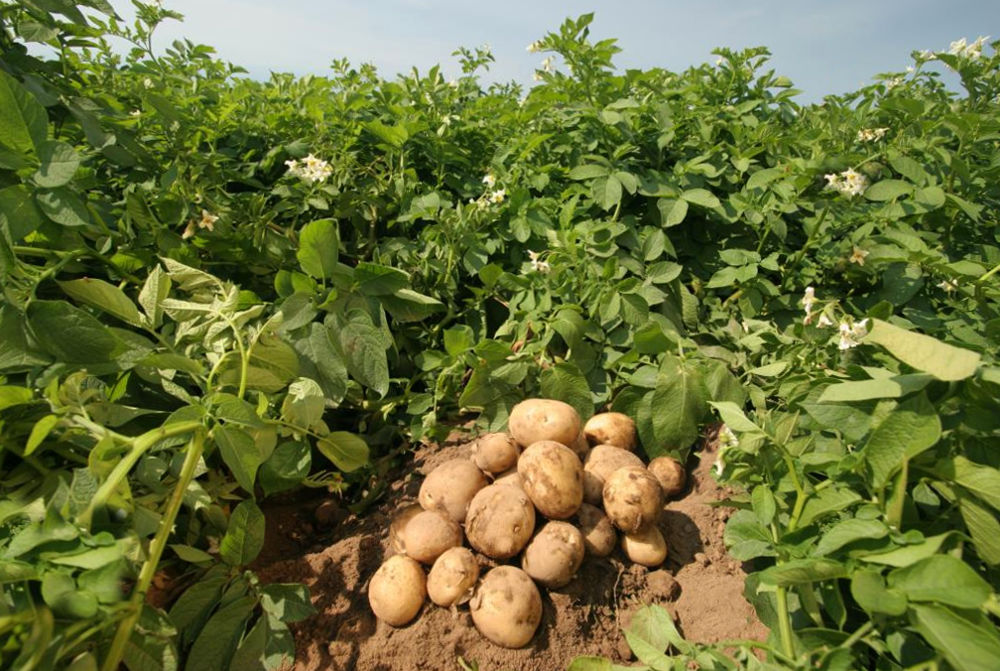 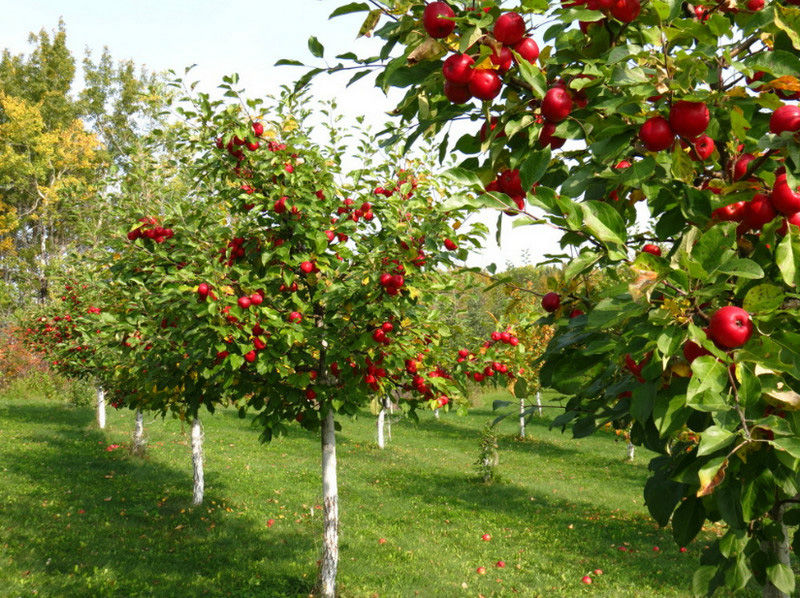 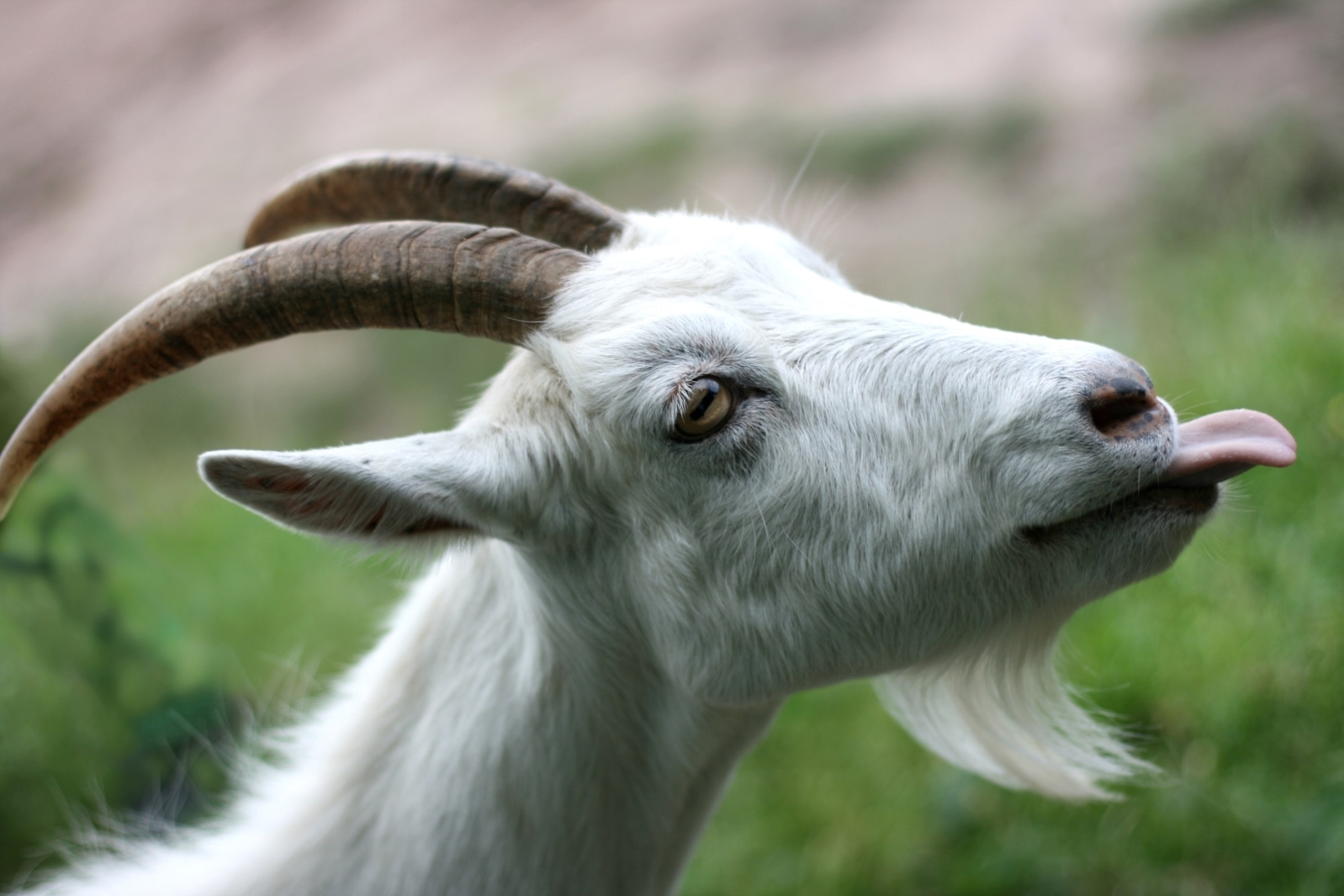 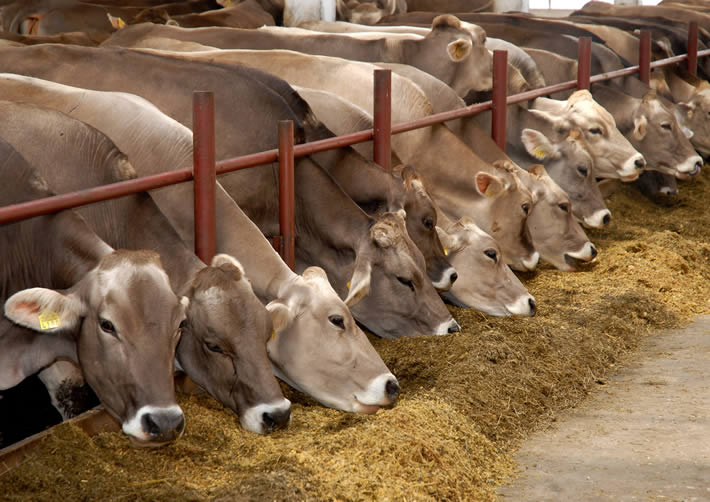 Перспективы и преимуществаМеры государственной поддержки малых форм хозяйствованияЭтапы создания фермерского хозяйства- Наличие государственных программ  для поддержки фермерских хозяйств и национальных производителей, предоставление субсидий, налоговых льгот, грантов, помощь в оформлении земельных участков- Субсидирование и предоставление грантов в рамках ОГП «Развитие сельского хозяйства и регулирование рынков с/хозяйственной продукции, сырья и продовольствия в Смоленской области» на 2014 - 2020 годы- Определится с видом деятельности,местоположением фермы, учитывая близость к населенным пунктам, дорогам, источникам воды, инженерным коммуникациям, приобретение земель сельскохозяйственного назначения- Рост цен на экологически	чистые продукты питания, что увеличивает прибыль фермерских хозяйств- Оказание мер поддержкисельскохозяйственной кооперации, реализуемые АО «Корпорация «МСП» (кредиты, лизинг, поручительство)- Подготовка необходимых документов для регистрации в налоговой инспекции в качестве индивидуального предпринимателя - главы КФХ- Продукты питания, которые производят фермерские хозяйства, всегда пользуются спросом на рынках и имеют свою клиентскую базу- Организация постоянно действующих ярмарок и сезонных выставок, фестивалей, предоставление бесплатных торговых мест- Подготовка бизнес-плана и обеспечение стартового капитала (кредиты, займы, гарантии);- Стратегия на импортозамещение -ограничение доступа на рынок продукции иностранных поставщиков и производителей в пользу продукции национальных производителей- Предоставление услуг льготного кредитования под 5%- Приобретение или строительство хозяйственных построек, покупка оборудования, техники, инвентаря, наем рабочего персонала;- Широкий выбор видов хозяйственнойдеятельности- Предоставление продуктов АО «Росагролизинг»- Покупка сельскохозяйственных животных, кормов, семян для ведения сельскохозяйственной деятельности;- Продукция регионального производителя пользуется неизменным доверием у потребителей- Предоставление кредитов и поручительств микрокредитной компании «Смоленский областной фонд поддержки предпринимательства»- Участие в программах государственной поддержки